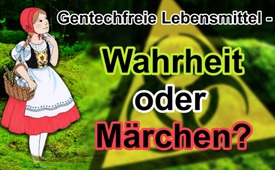 Gentechfreie Lebensmittel – Wahrheit oder Märchen?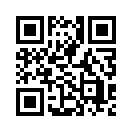 Ausländische Lebensmittelanbieter dürfen ihre Produkte mit dem Label „Ohne Gentechnik hergestellt“ in der Schweiz verkaufen. Doch können sich die Konsumenten auch wirklich auf diese Inhaltsangabe auf den Lebensmitteln verlassen? Einiges deutet daraufhin, dass man es mit diesem Versprechen nicht so genau nimmt.Gentechfreie Lebensmittel - Wahrheit oder Märchen?
Ausländische Lebensmittelanbieter dürfen ihre Produkte mit dem Label „Ohne Gentechnik hergestellt“ in der Schweiz verkaufen. Dies obwohl die Anforderungen bezüglich Kraftfuttermittel der Tiere z.B. in Deutschland viel lockerer sind und die Tiere teils gentechnisch veränderte Organismen, kurz GVO-Futter fressen. Laut einem Fachportal in Deutschland stecke bei  60-80% der Lebensmittel irgendwo in der Produktionskette Gentechnik drin. Dies aufgrund GVO-basierter Enzyme oder Vitamine, die ins Tierfutter oder direkt in die Lebensmittel gemischt werden. Die meisten Importprodukte der Schweiz sind also von GVO betroffen. Jan Lucht von Scienceindustries, dem Schweizer Wirtschaftsverband der chemischen Industrie, Pharmaindustrie und Biotechnologie äußert sich wie folgt: „Aus Marketinggründen nehme man es mit der Wahrheit nicht so genau. Korrekt müsste es statt „Ohne Gentech“ eher „Mit ein wenig Gentech“ heißen.“von dat.Quellen:Beobachter, Ausgabe: 31.3.2017, Nr.7, Artikel: „Das Märchen von gentechfreien Lebensmittel“ 
www.beobachter.ch/umwelt/artikel/landwirtschaft_das-maerchen-von-gentechfreien-lebensmittelnDas könnte Sie auch interessieren:---Kla.TV – Die anderen Nachrichten ... frei – unabhängig – unzensiert ...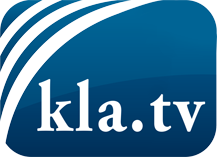 was die Medien nicht verschweigen sollten ...wenig Gehörtes vom Volk, für das Volk ...tägliche News ab 19:45 Uhr auf www.kla.tvDranbleiben lohnt sich!Kostenloses Abonnement mit wöchentlichen News per E-Mail erhalten Sie unter: www.kla.tv/aboSicherheitshinweis:Gegenstimmen werden leider immer weiter zensiert und unterdrückt. Solange wir nicht gemäß den Interessen und Ideologien der Systempresse berichten, müssen wir jederzeit damit rechnen, dass Vorwände gesucht werden, um Kla.TV zu sperren oder zu schaden.Vernetzen Sie sich darum heute noch internetunabhängig!
Klicken Sie hier: www.kla.tv/vernetzungLizenz:    Creative Commons-Lizenz mit Namensnennung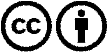 Verbreitung und Wiederaufbereitung ist mit Namensnennung erwünscht! Das Material darf jedoch nicht aus dem Kontext gerissen präsentiert werden. Mit öffentlichen Geldern (GEZ, Serafe, GIS, ...) finanzierte Institutionen ist die Verwendung ohne Rückfrage untersagt. Verstöße können strafrechtlich verfolgt werden.